, For contact details visit www.si.se 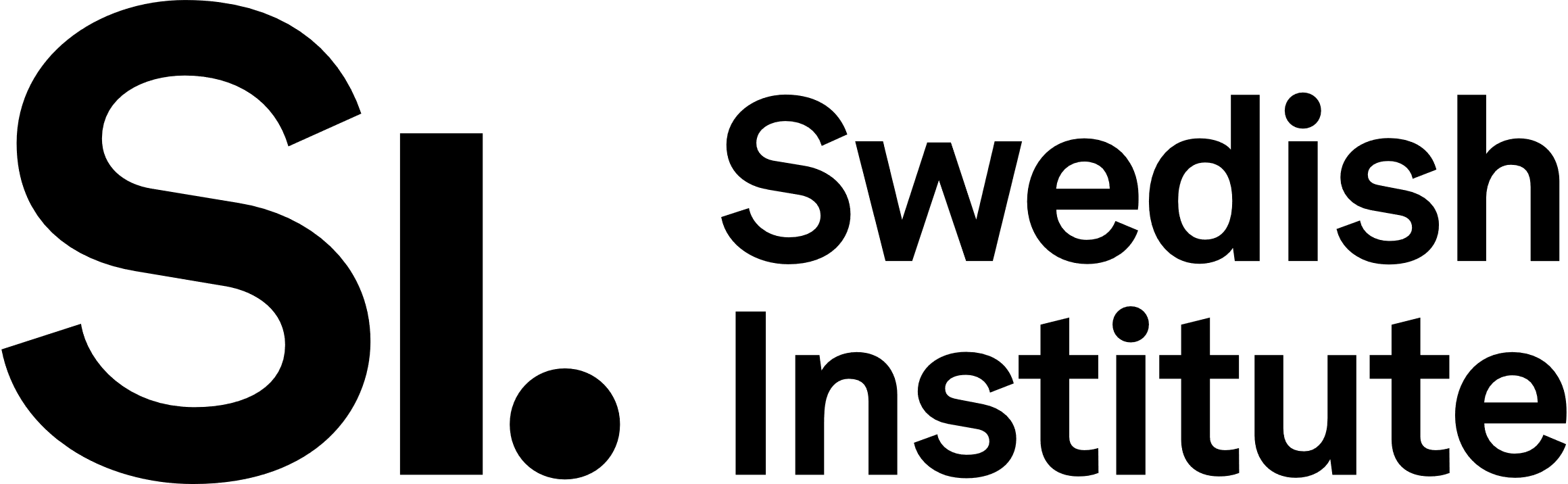 The Swedish Institute Ukraine Cooperation ProgrammeEnclosure 1: Project Relevance Call for funding with application deadline 15 May 2024Project acronym	Project titleType of projectMain applicant organisationProject leader/contact personAbout this enclosureIn this enclosure the applicant describes the project focus and aim, essentially by identifying a challenge and/or opportunity, relevant for Ukraine amid the country’s current situation and strive for development and reform for EU-integration. The enclosure should also elaborate on target groups and stakeholders for the project.Project focusa)	Choose one thematic option as focus for the project.The thematic options are closely related to support areas 3 and 5 in Sweden’s strategy for recovery and reform cooperation with Ukraine 2023-2027. See the SI website for a list of examples of what each thematic option may include.Please describe if the project also relates to any other thematic option from the list above, and/or relevant topics mentioned in support areas 1, 2 or 4 of the above-mentioned strategy.Maximum 1 500 characters (incl. spaces, optional question)Describe a challenge and/or opportunity for Ukraine that the project intends to address. It must be relevant to the project focus as indicated above in 1.1.a. but may also in addition relate to the answer in 1.1.b.Maximum 2 000 characters (incl. spaces, mandatory question)State the overall aim of the project.Maximum 200 characters (incl. spaces, mandatory question)Relevance for Ukraine’s EU integrationDescribe how the project will contribute to Ukraine’s EU integration efforts.Maximum 2 000 characters (incl. spaces, mandatory question)Target groups and stakeholdersTo address the identified challenge/opportunity, elaborate on target groups in Ukraine that would be relevant for the project to focus on. Relate also to their current situation and needs.Maximum 1 500 characters (incl. spaces, mandatory question for training programmes)To address the identified challenge/opportunity, elaborate on stakeholders (primarily in Ukraine) that would be relevant for the project to involve or relate to.Maximum 1 500 characters (incl. spaces, mandatory question)